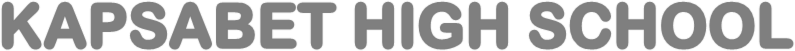 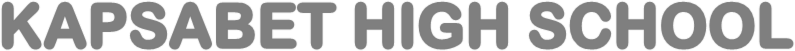 Kenya Certificate of Secondary Education313/2Paper 2CHRISTIAN RELIGIOUS EDUCATION1.	(a)	State six similarities in the annunciations of the birth of John the Baptist and 			Jesus Christ. 								(6 marks)Both births were announced by Angel GabrielIn both,their names were given before they were bornIn both their missions were given before they were born.Both were born under extraordinary circumstances.In both signs were given to their parentsIn both possibility of the message was doubted by Zechariah and Mary.In both the children will be God’s servants.In both Angel Gabriel told the parents not to be afraid.      	(b) 	With reference to Lk1:13-17, outline the message of Angel Gabriel about John to 			Zechariah. 								(7 marks)John was to be a sonHis name was to be JohnHe would bring joy/gladness to his parents/many will rejoice at his birth.He will be great before GodHe was to drink no wine/strong drinkHe was to be filled with the Holy Spirit from his mother’s wombHe would turn many of the sons of Israel to the Lord their GodHe was to go before the Lord in the spirit/power of ElijahHe would turn the hearts of the fathers to the children and disobedient to the wisdom of the just.He was to make ready for the Lord.  	(c) 	What lessons do Christians learn about family relationships from the incident 			when Jesus accompanied His parents for the Passover festival?	(7 marks)Christians should obey their parents.Parents should teach their children about God.Parents should provide opportunities for their children to mix with others.Parents should love/be concerned about their childrenFamily ties should not be broken/families should live in unityGod’s work takes priority over family.Parents should recognize their children’s talentsThere should be open communication among family members.2.	(a) 	With reference to the Sermon on the Plain, state five teachings of Jesus on how 			human beings should relate to one another.				(7 marks)Human beings should love their enemiesThey should do good to those who hate themThey should bless those who curse themThey should pray for those who mistreat themHelp those in needThey should tend without expecting anything in returnThey should show mercy to othersThey should be generousThey should forgive/not to revenge.	(b) 	Describe the incident in which Jesus calmed the storm. Lk 8: 22-25(7 marks)Jesus got into a boat with His disciplesHe told them they should go to the other side of the lake so they st outAs they sailed Jesus fell asleepA storm of wind came down on the lakeThe boat was filled with waterThe disciples went and woke up Jesus saying “Master we are drowning”Jesus got up and rebuked the windThe storm subsidedJesus asked their disciples where their faith wasThe disciples were afraid/they marveledThe disciples wondered who Jesus was even the wind obey Him	(c)	Give six reasons why Christians should have faith in God.		(6 marks)God fulfills the promises He makes to human beingsThose who pray in faith receive their requestHelps Christians grow spirituallyChristians who have faith can be healed.Faith helps Christians overcome temptations.Faith helps Christians to wait patiently for the second coming.3.	(a)	Give an account of Jesus’ teaching on watchfulness and readiness.  				Luke 12:35-48.							(7 marks)Believers should be dressed for his coming. V35.They should keep their lamps burning.They should be awake/alert. v36.Those who are found waiting shall be blessed.They should be prepared all the time since they don’t know the time for Christ’s coming. V.39Believers should continue working until Christ comes back. v.43The servants/believers who are drunkards/mistreat fellow workers will be punished v.45-46Those who know what is required of them/their masters will and fail to do it will receive a severe beating. v47.Believers are supposed to respond to God according to how much they have received from him.Those who do wrong out of ignorance will receive lesser beatings/punishment. v.48	(b)	How did Jesus celebrate the last supper with his disciples?  Luke 22:14-38												(7 marks)Jesus sat with his disciples at one table.He told them that he had desired to have the meal with themHe took the cup, gave thanks and asked the disciples to share.He also took the bread, gave thanks, broke it and gave it to them.He explained to them the meaning of the bread and wine/the bread was his body/the wine was his blood that would zeal the new covenant.He commanded the disciples to hold the ritual in memory of him.He informed them that he would be betrayed by one of them.He taught the disciples qualities of good leadership/humility/service to others.He told Simon that he would be tested by Satan/He informed him that he had already prayed for him.He asked Simon/Peter to strengthen others in their faith.Jesus told Peter that he would deny him three times before the cock crowed.He commanded the disciples to acquire swords/have their own provisions/personal belongings.(c)	Give six reasons why the disciples found it difficult to believe that Jesus had 			resurrected.								(6 marks)The message was first taken to them by women who were regarded lowly in the society hence it seemed an idle talk.They had witnessed the helplessness of Jesus at the time of crucifixion hence had lost hope in him.They had witnessed the burial/could not imagine how the stone could be rolled away from the tomb.They felt ashamed for having denied/betrayed him, hence wished it was not true.They had not understood the reading of Jesus which indicated that he would resurrect on the third day.It was a new experience they had never seen/heard of people coming back to life after death on their own.They lacked faith in the readings of Christ.They had expected a political Messiah who was to die in dignity/would not resurrect.4.	(a)	Explain four ways in which the unity of believers is expressed in the Body of 			Christ.  1 Corinthians 12:12-26					(8 marks)St. Paul describes the believers as the body of Christ.Christ is the head of the church.The believers from the parts of the body.The body has different organs in the same way the church has different members.They all need to work together for the wellbeing of the church.Every part of the body is needed to make it whole/all parts are interdependent/one part cannot be without the other.The different church members are given different spiritual gifts by the Holy 	Spirit to carry our God’s work.There should be no divisions in the church since all believers are members of the body of Christ.Believers are united through baptism in the Holy Spirit.	(b)	Outline St. Paul’s teaching on how the gifts of the Holy Spirit should be used in 			the church.								(5 marks)The gifts of the Holy Spirit should be used for the common good for all.They should be used to strengthen/encourage/comfort members.They should be used to bring unity/not to discriminate/divide members.There is need to respect/appreciate all the gifts.They should be used in an orderly way/no confusionThe gifts should be used in love.The gift of speaking in tongues should be minimized during public warship.There is need to have interpretation of tongues for when to be meaningful/helpful.Prophecies should be carefully evaluated/weighted.	(c)	Give seven ways in which Christians prevent divisions in the church in Kenya 			today.									(7 marks)Treating each other with love.Avoiding discriminations/segregations/tribalism in the church.Preaching/teaching the word of God/Bible truths to believers.Assisting those in problems/poor/the less fortunate/the needy.Practicing humility/avoid arrogance.Openly discussing issues affecting the church/respect the opinions of other people.Praying for one another/problems affecting the church.Practicing transparent leadership style.Giving financial reports within acceptance period of time.Following the church doctrines/constitutions/manuals/educate members on church procedures.Repenting/asking for forgiveness whenever they are wrong/accepting their mistakes.Preparing budgets annually/seasonally/ensuring that the resources are well utilized.Providing guidance and counselling.5. 	(a) 	Outline seven similarities between traditional African and Christian teaching on 			marriage								(7 marks)In both marriage is seen as a social affair as many people are invited to attend the marriage feasts.In both marriage is aimed at providing mutual loveBoth believe that marriage is sacred and that it is the divine will of God.In both marriage enables man and woman to have new responsibilities.Marriage promotes the social status the new couple in both tradition and Christian societies.In both marriage brings about new ties of relationships.  In both the young couple gets new friends and relatives e.g. brothers, sisters-in-law.	(b)	Give seven problems associated with childlessness in marriage today                       											(7 marks)In extreme cases it may lead to divorce.Also extreme cases may lead to suicide especially the woman if the husband adversely accuses her of barrenness.Childless couple always feel incompleteA man in childless family may engage in heavy drinking to cover frustrations.Childless couples may result to unfaithfulness to prove their fertilityChildless couple may easily be tempted to steal children.It is easy for childless couples to hate children or those who have children.Many childless couples have constant war amongst themselves because they keep blaming each other.   	(c) 	Mention six ways through which Christians can resolve misunderstanding 			between parents and their children        				(6 marks)   By Christians being role models to be followedThrough prayers christens can bring proper understandingChristians can provide guidance and counselling to both children and their parentsChristians can solve misunderstandings by being frank in their judgementBy committing children to Gods will.By seeking help from church ministers.6.  	(a) 	Outline seven ways how law, order and justice is maintained in Traditional 			African communities today  	                 				(7 marks)Punishment  of offendersInstallation of rulers, Kings, Chiefs and eldersAdministration of oathsMaking of  covenantsObserving of taboosIntermarriagesSharing mealsReturning the spoils from  raids Sending emissaries /mediators to solve issues and unite warning groups 		    	(b) 	Outline seven roles played by the church to alleviate poverty in Kenya                 												(7 marks)     Offering training to the membersSupporting the education of its youth.Building schools and vocational training centres.Giving financial and material support to the poor.Guiding and counselling on proper use of wealth.Biblical teachings on wealth and povertyCondemning evils related to wealth and povertySeminars on creating and proper use of wealth.  	(c) 	Give six reasons why Christians should declare their wealth.    	(6 marks)              It is a requirement by the lawIt ensures smooth collection of taxesIt enhances transparency and accountabilityIt ensures equitable distribution of wealth resourceSets a good example for others to emulateEnsures proper means of acquisition of wealthPromotes harmony in the society familyClears one for public officePrepares basis for future establishment	